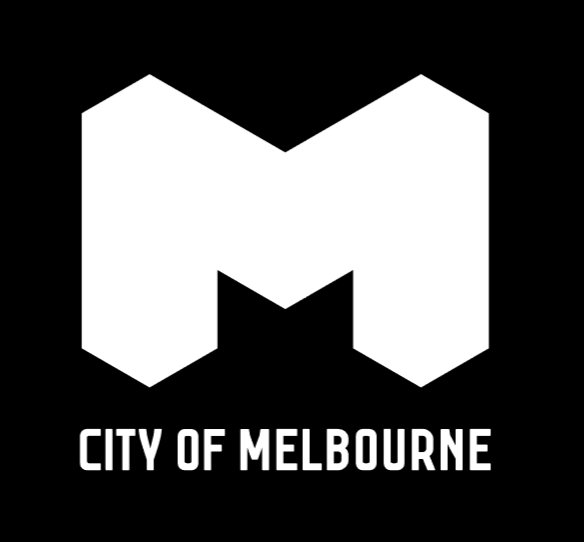 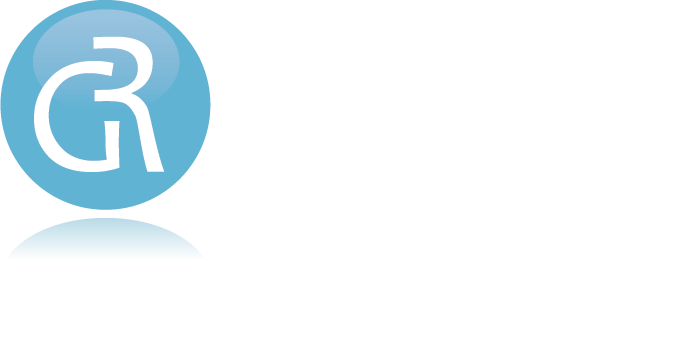 CONTENTSINTRODUCTION	3Background	3Engagement approach	3Purpose	4Methodology	4Engagement reach and range	5Participant profile	6THE IMPORTANCE OF THE SIX GOALS	7The frequency that each Goal was selected	7Why these Goals are considered important to respondents	7Biodiversity	70 comments	8Open space	97 comments	11Water management	36 comments	14Movement	79 comments	15History and culture	24 comments	18Collaborative governance	23 comments	20Discussion of inter-connected Goals	36 comments	22POPULARITY OF OPPORTUNITIES	25The frequency that each Opportunity was selected	25Number (horizontal axis) and percentage of times each opportunity was selected	26Why these Opportunities were considered important by respondents	27Summary table of the narrative points made in relation to each Opportunity	27What was said about each Opportunity	30Moonee Ponds Creek Cycling and Walking Trails Length of Creek (M6) 60 comments	30Moonee Ponds Creek Forest (B5)	21 comments	32Travancore Park Creek Naturalisation (W2)	19 comments	33The Connected Veloway (M3)	19 comments	34Redesign of Bridges (W1)	18 comments	34Macaulay Terraces (OS4)	16 comments	35Native Grassland Restoration (B6)	14 comments	36Expanded Creek Environs (OS3)	14 comments	36Dynon Canal Cycle Link (M2)	13 comments	37Flemington Bridge Station Connection Upgrade (M1)	13 comments	38Arden-Macaulay Pedestrian Bridges (M5)	12 comments	38The Research Wetlands (B8)	10 comments	39Mt Alexander Road Nature Gateway (W3)	9 comments	40CityLink Land Bridge (B1)	9 comments	40Fisherman’s Bend Connection (M4)	7 comments	41Moonee Ponds Creek Civic Overflow Route Central (W5)	7 comments	41Moonee Ponds Creek Art Trail Length of Creek (H1)	7 comments	41Macaulay Green Links (OS2)	7 comments	42Levees as Places for People (OS1)	7 comments	42Expanded Salt Marsh Zone (B3)	6 comments	42CityLink Water Collection (W10)	6 comments	43Novel Habitats (B7)	5 comments	43Docklands Biodiversity Hotspot (B4)	5 comments	44Travancore Park Ponds (W9)	5 comments	44E-Gate Saltmarsh and Mangrove Reserve (B2)	4 comments	44Langford Road Linear Stormwater Park (W6)	4 comments	45E-Gate Stormwater Park (W7)	4 comments	45Debneys Water Park (W4)	2 comments	46Levee Banks Water Storage (W8)	2 comments	46Moonee Ponds Creek Mouth – A Community Hotspot (OS5) 1 comment	46Community Canvas (H2)	1 comment	46SUGGESTED OPPORTUNITIES	48General project suggestions	70 comments	48Specific project suggestions	30 comments	51Other comments	14 comments	52HOW YOUR FEEDBACK WILL BE USED	53INTRODUCTIONBackgroundOn 19 March 2019, City of Melbourne endorsed a draft Moonee Ponds Creek Strategic Opportunities Plan (MPC SOP) for public consultation. The Draft proposed a future vision for the Creek corridor to increase the creek’s ecological, recreational, cultural heritage and economic value. It would see the creek “become a thriving corridor that supports the liveability and resilience of the city”.The Moonee Ponds Creek is an important north-south waterway in the City of Melbourne, that links several central city urban renewal precincts. The creek has been highly degraded by the impacts of industry and infrastructure over decades, and floods frequently impact the corridor. The Draft Moonee Ponds Creek Strategic Opportunities Plan (MPC SOP) proposes a future vision for the creek corridor to increase the creek’s ecological, recreational, cultural heritage and economic value.This vision is underpinned by six thematic Goals; Water Management, Open Space, Biodiversity, Movement, History and Culture, and Collaborative Governance. Thirty-one ‘Strategic Opportunities’ are presented to help realise these Goals.Engagement approachCommunity and other stakeholder engagement on the draft MPC SOP took place between 20 March and 28 April 2019, with both on-line and face-to-face engagement activities. The purpose of the engagement was threefold: to raise awareness for Council’s draft visionto gather feedback on the key themes and the strategic opportunities presented – so as to refine the drafted list of ideas and establish if additional Opportunities should be added – and gauge whether any emerge as clear public priorities to advocate for to mobilise community support for action along the corridor.Newspaper articles, a series of social media posts, plus paid advertisements invited the broader community, and particularly residents of suburbs neighbouring the creek to participate in one of five ‘pop-up’ engagement stations at Docklands Community Forum, Macaulay Train station, Kensington Community Festival, Errol Street Shopping and Kensington Village, or to complete a digital survey via participate.melbourne.vic.gov.au/moonee-ponds-creek .Over one hundred emails were sent to identified community organisations, recreation user groups, government agencies, property owners and resident associations, promoting the opportunity to be involved in the consultation process. Traditional Owner groups, and ‘friends of’ groups were among some of the primary beneficiaries that were invited to individual consultation sessions.When engaged face-to-face, participants were asked to mark their “top three” of the six Goals using stickers on large format banners. They were also encouraged to share their views on the Opportunities via ‘post-it’ notes or through the online survey.All online survey respondents were required to choose their “top three” Goals and Opportunities, as well as explain why those ideas were important to them. An optional question gave space for people to suggest any additional opportunities that we should consider. PurposeThis document presents an analysis of the combined community engagement feedback received through the public consultation period. It provides City of Melbourne, partner agencies, and interested stakeholders with a comprehensive assessment of the statistical trends, along with a grouped interpretation of narrative contributions. These results have been further synthesised in the Community Engagement Summary document.Both the Draft Moonee Ponds Creek Strategic Opportunities Plan and the Analysis of Community Engagement Summary Report can be accessed via https://participate.melbourne.vic.gov.au/moonee-ponds-creek.MethodologyBoth quantitative and qualitative analysis has been undertaken to present the most popular Goals and Opportunities selected by participants and – in order of most frequently recurring – the range of comments they shared by way of explanation for their choices. Every comment recorded as part of the consultation activities has been read by analysts and grouped into common themes and topics prior to being synthesised in the discussion section within the body of the report.To give a clear and consistent indication of the amount of comments received on each topic, the following key has been used to describe the relative number of comments on each topic:Substantial amount = 26–50Considerable amount = 16–25Moderate amount = 11–15Several comments = 8–10Small number = 4–7Few = 3Couple = 2Synthesised results are presented first in charts, with findings discussed. The second part of this report provides a more in-depth representation of all the comments made on the Goals and Opportunities, including more general comments on the MPC SOP submitted via email or post.Engagement reach and rangeAt face-to-face engagement activities, staff recorded a tally of all their interactions and estimates of the age range of individuals counted. On-line survey respondents were required to self-record their age group and postcode. In total, 324 respondents provided feedback on the Moonee Ponds Creek Draft Strategic Opportunities Plan, consisting of:122 Face-to-face contributors105 Online survey respondents10 emailed submissionsThe total number of individuals reached during the engagement process was:1,872 Participate Melbourne visitors209 Face-to-face contactsSocial media: 86,498 impressions, 884 reactions, 340 likes, 80 retweets/shares, 11,740 video viewsTraditional Owner groups, and ‘friends of’ groups were invited to individual consultation sessions.Participant profileRespondent agesThis chart presents the seven age ranges of those who responded through the online survey and face-to-face activities. The green bar represents the total percentage of both engagement groups.Of those who self-selected to participate in the online survey, or whose ages were estimated by staff at face-to-face activities, the largest proportion (79 or 27%), were aged between 35-44 years of age, with those aged under 18 years represented least. Across the age ranges, there were similar proportions of individuals who participated either online or face-to-face.Place of residenceThis chart presents the place of residence of those who responded through the Participate Melbourne online survey and through face-to-face activities. The green bar represents the total percentage of both engagement groups.Of those who provided their place of residence in the online survey, or to staff at face-to-face activities, the largest proportion (112 or 40%), were from Kensington/Flemington; North Melbourne residents were the second largest group (34 or 12%). A high proportion of respondents (87 or 31%) were from ‘other’ suburbs, which were suburbs not shown individually on the chart because only a small number of respondents were from each place. THE IMPORTANCE OF THE SIX GOALSSix Goals have been proposed to deliver the Strategic Opportunities Plan: Water ManagementOpen SpaceBiodiversityMovementHistory and CultureCollaborative Governance This section commences with analysis of the most important Goals selected by respondents and then presents a synthesis of the written comments made in the online survey, face-to-face community exercises, as well as in emails/documents sent to City of Melbourne.The frequency that each Goal was selectedThe chart below presents the percentage of times each Goal was selected as one of the three most important Goals by engagement participants.Participants were asked: Which goals are most important to you? – (Select your top three)In total, 228 people answered this question.Biodiversity was the most important Goal, selected by 73% or 166 participants. Overall, natural environment Goals were the three most commonly selected – Biodiversity, Open Space (68% or 154) and Water Management (64% or 146). Movement was a top three Goal for just over half of the participants (57% or 130). Human interpretation and management of the natural environment were the least commonly selected Goals – History and Culture (22% or 51) and Collaborative Governance (16% or 37).Why these Goals are considered important to respondents Each Goal is discussed below, in order of popularity. The comments that were analysed come from the question asked of respondents: Why are these themes important to you?, along with comments received in face-to-face engagement exercises with the public and in emails/documents received by City of Melbourne.The total number of comments made on each of the Goals is presented and further broken down by the number of comments on particular topics. These numbers indicate the relative importance of each Goal and topic, based on how frequently they featured in respondents’ comments.Biodiversity	70 comments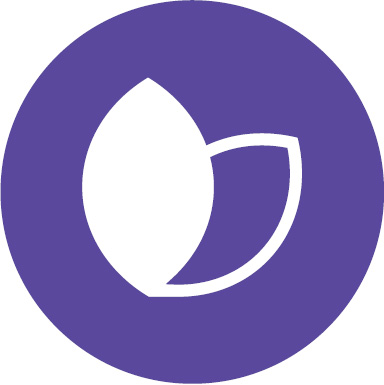 A healthy waterway and thriving ecosystem.SummaryRestoring Moonee Ponds Creek to a natural state, developing healthy ecosystems and building habitats for flora and fauna are all important. Biodiversity is also linked with public enjoyment. Natural spaces are limited in the urban setting and the creek provides an excellent opportunity for the public to come together, engage with and appreciate the natural wildlife the creek offers.Litter and pollution negatively impact biodiversity in the creek. Rubbish, weeds, polluted water and contaminated soil are concerns.Preserving nature and minimising species loss is a priority, with wildlife placed under increasing pressure from urban development and climate change.Healthy ecosystems	15 commentsA moderate number of participants who viewed Biodiversity as a key goal spoke of the importance of healthy ecosystems and the vital services they provide. These participants wanted to see a “thriving ecosystem”, a cleaner and natural creek and habitat provided for a diverse range of wildlife. Participants generally wanted the creek restored to a more natural state, which would in turn provide a range of benefits including attracting wildlife, improving liveability, providing educational opportunities and managing the impacts of climate change. The following comments discuss these ideas:Public enjoyment	14 commentsA moderate number of participants supported enhancing biodiversity for the benefits to public enjoyment. They stated that they currently use the creek and enjoy the opportunity it offers to experience and connect with nature. It was suggested that improving biodiversity would make the area more attractive and bring people together to enjoy the natural environment. It was also noted by a few participants that natural spaces are currently limited in the urban setting and therefore opportunities should be taken to bring nature back into the city. The following quotes best summarise these ideas:Litter and pollution	11 commentsA moderate number of participants drew attention to current litter and pollution issues in Moonee Ponds Creek. Comments noted problems with weeds, litter, polluted water and contaminated soil and were particularly concerned about the impact this is having on local flora and fauna. The following quote best summarises these ideas:Preservation of nature	10 commentsSeveral comments mentioned the importance of preserving the natural spaces we have left. Participants noted that biodiversity is currently a “natural crisis” and wildlife is being placed under increased pressure from urban development and climate change. Preserving natural areas and minimising further species loss was therefore supported. This was one comment:Urban conflict	6 commentsA small number of participants specifically mentioned the current conflict between urban and natural environments. Comments called for reclamation of nature in the urban setting, which is currently being lost in a sea of concrete, as outlined in the following quote:Other comments	14 commentsA few participants supported the Biodiversity Goal for the chance to educate the public on the importance of biodiversity and to foster a sense of engagement with nature. This was one of these comments:A couple of participants noted the importance of biodiversity in relation to managing the impacts of climate change, as discussed in the following comment:Two participants discussed in significant detail the diverse range of bird life the creek supports. These participants were particularly concerned that extensive development in the area, including the provision of more cycling infrastructure would come at the expense of bird populations.A small number of participants expressed general support for the Biodiversity Goal, without offering further explanation.Open space	97 comments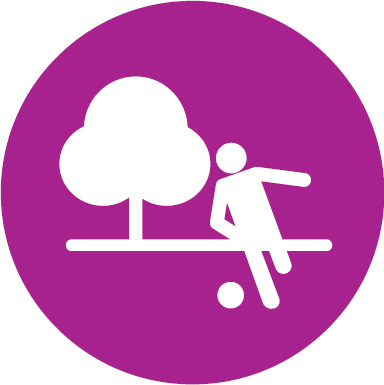 A diverse network of open spaces to support the growing needs of the city.SummaryOpen space is highly supported for the recreational benefits it offers. Space is valued for activities such as jogging, dog walking, engaging with nature and generally enjoying the creek and surrounding environment.Liveability and wellbeing are closely linked with open space – the creek provides an effective break from the highly developed city environment. Usable, natural and safe public spaces are necessary to bring people together and provide some relief from the urban setting.The current condition of Moonee Ponds Creek is viewed unfavourably and is visually unappealing. Open space is an important component of improving the overall aesthetic of the area.Recreation opportunities	23 commentsA considerable number of participants considered Open space a key Goal for the possible recreational opportunities. These comments noted the potential to make use of the park and environment surrounding the creek for activities such as jogging, engaging with nature, dog walking, accessing the water and flying a kite or drone. Others simply noted the chance to create a safe recreational space to be enjoyed by residents, children and the wider public. Some of these comments included:A moderate number of these comments made suggestions regarding what participants would like to see in open spaces at Moonee Ponds Creek. Suggestions included a playground, scooter park, place to observe birds, pet farm, exercise park, engagement hub, campsite, dog park, picnic area and a passive recreational space.Improved liveability and wellbeing	23 commentsA considerable number of participants also supported the Goal of Open space for its benefits to liveability and wellbeing. These participants viewed open space as a critical component of good urban design and noted the conflict between urban development and natural areas in Melbourne. It was suggested that areas in inner Melbourne are becoming heavily urbanised and quality open spaces are necessary for wellbeing and general peace of mind. The following quotes summarise these ideas:Bringing people together	9 commentsSeveral participants valued open space for the benefit of bringing people together. It was noted that if the space is attractive and usable, it is more likely to engage and bring communities together, thereby enhancing liveability and public enjoyment. The following quote best describes this idea:Improved aesthetic	8 commentsSeveral participants spoke of this Goal regarding the impact that open space has on the aesthetic appeal of an area. The area was described as currently a “wasteland” and an “eyesore”, and more open space was viewed as necessary to improve attractiveness. This idea is summarised simply in the following quote:Safety	5 commentsA small number of comments spoke of safety and the benefits of increased open space for safety. A few participants mentioned that they would feel safer in open space that is attractive, well-lit and car-free. It was also noted that having more people in an area brings improved feelings of safety. One suggested crime prevention through environmental design (CPTED), while another suggested that regardless of the way Moonee Ponds Creek is developed, it should be done in a way that considers safety and security. This was one comment:Other comments	19 commentsA small number of participants supported inclusivity in open spaces. It was suggested that spaces should accommodate the needs of everyone, young and old, as noted in the following quote:A few made specific suggestions or referred to specific areas regarding open space. These comments are included below:One noted the benefits of open space in managing the impacts of population growth and climate change. Another stated that open spaces and green infrastructure are important for acting as a sponge during storm events as well as preserving nature. A small number of participants expressed general support for Open space. These comments noted that the area is currently lacking in open space and that land is not being used to its full potential. Water management	36 comments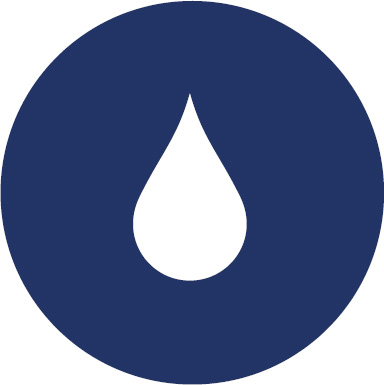 A resilient creek adapted to current and future extreme weather events.SummaryEffective water management influences the success of other Goals.Flooding inhibits movement, disturbs open space use, threatens biodiversity, undermines the natural environment, damages surrounding infrastructure, and impacts open space usability.Pollution, particularly rubbish in the creek is a problem. It degrades the natural environment and detracts from public enjoyment of the area.Effective water management that considers climate change impacts, improves liveability, and ensures the creek isn’t an arid environment.Need to reduce flooding	10 commentsSeveral comments simply identified that flooding occurs in the area and needs to be managed to reduce the human impacts and damage to surrounding infrastructure. Because of this reason, Water management was considered an essential Goal to deliver. This was a typical comment:Reduce pollution and retain water quality	9 commentsSeveral participants identified the need to improve water quality by reducing pollution of the creek. The most commonly discussed pollutant was rubbish. This was a typical comment:Other comments	17 commentsA small number of participants discussed a variety of other topics. A small number of participants discussed climate change, stating that water management will become more important and challenging as the impacts of climate change increase. This was a typical comment:Other topics discussed by participants were: managing water to maintain health and safety; improving city liveability through improved water management; avoiding arid and desert-like conditions. A small number of participants provided general support for this Goal.Movement	79 comments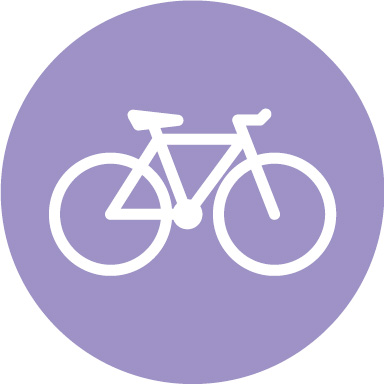 A highly accessible and connected creek corridor.SummaryMoonee Ponds Creek is a significant commuting corridor and improvements that promote safe and efficient pedestrian and cycle movement are welcomed.Current cycling and pedestrian infrastructure are criticised, with many improvements suggested. Bike paths are uneven, poorly lit, overrun with weeds, subject to flooding and too narrow to accommodate current use levels.Safety is a high priority for cyclists and pedestrians who want better maintained, well-lit trails. Cycle separation from pedestrians is necessary to support safe and efficient movement through the corridor.Cycling and pedestrian movement	34 commentsA substantial number of participants broadly supported the Goal of Movement for the benefits to cycling and pedestrian mobility along Moonee Ponds Creek, particularly for the purpose of commuting. The majority of comments discussed cycling and noted the importance of people being able to ride to work. Participants frequently noted that they currently use the trail to get to work and were consequently supportive of any improvements to make commuting a more efficient, safe and enjoyable process. These quotes are indicative of many received:Improved cycling infrastructure and connections were widely supported, with comments indicating that the creek is not living up to its full potential as a pedestrian and cycling thoroughfare, as noted in the following comment:A small number of participants supported this Goal for the benefits of promoting active transport and removing cars from the road. This was one of these comments:Improvements needed	19 commentsA considerable number of participants who selected Movement as a key Goal commented on the current condition of the Moonee Ponds Creek trail, implying that improvements are necessary to facilitate smooth and enjoyable movement in the area. All comments on the current condition of the trail were critical, describing the area as neglected, dirty, uninviting, sub-standard and “a wasteland”. Participants questioned the safety and enjoyability of the current bike path – stating that it is uneven, cracked, poorly lit and overrun with weeds. Issues with regular flooding and the path not being wide enough to accommodate the volume of users were also noted. The following quotes are indicative of many of these comments:Safety	13 commentsA moderate number of suggestions were made to improve the safety of movement through Moonee Ponds Creek. Comments typically expanded on the matter of the condition of the trail discussed above and suggested that it should be better maintained, with a level surface and improved lighting at night. The following are examples of these comments:Several comments on safety called for better separation of lanes in cycling infrastructure. While participants did not typically offer an explanation, it was implied that separation would improve safety for everyone and facilitate easy and efficient movement through the corridor. This is summarised in the following quote:Specific locations	9 commentsSeveral participants referred to specific locations in Melbourne in their reasons for supporting the Goal of Movement. The majority of these comments simply favoured better connections between north-south and east-west suburbs, noting that cycling between the Docklands areas, the northern suburbs and Kensington is currently difficult or unsafe, as outlined in the following comment:One specifically stated that Melbourne’s north and north-west suburbs are lacking in cycling infrastructure. Another comment presented below discusses the safety of bridges on Macaulay Road and Arden Street:Recreational movement	5 CommentsA small number of participants supported the Movement Goal for the enjoyment of cycling in the area. The following comments effectively summarise this sentiment:Other comments	14 commentsA moderate number of other comments were made that did not fit into a consistent topic. One participant supported provision for pedestrians and dog walkers, but not for bikes. One stated that fishermen are creating conflicts with cyclists and pedestrians. One called for stronger policing of cyclists. One stated the importance of movement, but through “quality spaces”. One supported the contribution towards managing the impacts of climate change and population growth. One was concerned the area would become a “monoculture of high-speed cyclists, to the detriment of others”. One mentioned that movement is essential for community participation and passive surveillance.A few participants expressed general support for Movement, without offering further explanation.History and culture	24 comments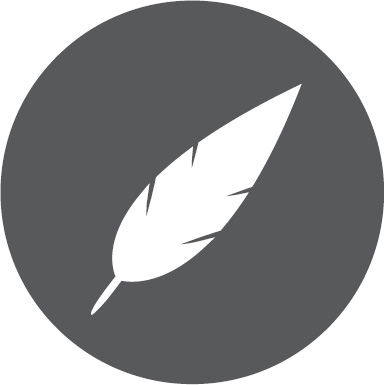 A celebrated past and shared vision for the future.SummaryRecognition of Aboriginal peoples and their culture is valued highly.Acknowledgement of the Aboriginal connection to Moonee Ponds Creek is a step towards righting past wrongs and respecting the importance of the area for Aboriginal peoples.Educational interpretation strategies that increase public appreciation and understanding of Aboriginal peoples, knowledge and history are supported.Breaking down cultural barriers and enhancing Melbourne’s identity is linked to this Goal.Indigenous recognition	10 commentsSeveral participants supported the Goal of History and culture for the opportunities to recognise the Indigenous people’s connection to the area. It was suggested that redevelopment and regeneration of the creek should include acknowledgment of Aboriginal history and culture as well as the importance of Moonee Ponds Creek to Indigenous people. For a couple of participants, this was seen as a step towards righting past wrongs. The following comments were made:Educational benefits	6 commentsA small number of participants favoured opportunities to educate the public on the history and culture of the area. It was expected that this would increase an appreciation and understanding of Indigenous people history and knowledge, the importance of which is outlined in this quote:Other comments	8 commentsThe Goal of History and culture was believed to foster a connection with the Indigenous culture by a few participants. These comments supported building connections and “breaking down barriers” with the traditional owners of the land as well as understanding how they lived with the creek. One comment stated that the Goal was important as a way to give identity to the city. This was one of these comments:One participant discussed the history behind the naming of Moonee Ponds Creek. Another comment is outlined below:A couple of participants expressed general support for the History and culture Goal without offering further explanation.Collaborative governance	23 comments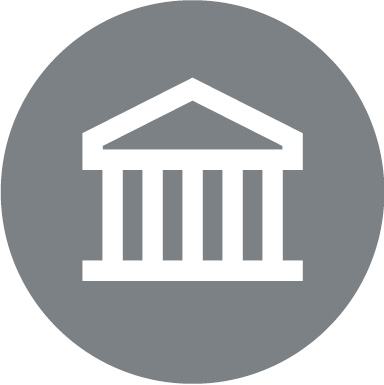 Advocate for transformational change.SummaryCollaborative governance is deemed necessary to progress the development of Moonee Ponds Creek. A variety of groups have linked interests, roles and responsibilities in the creek’s management.Groups must work together to achieve productive and positive results.Critical for progress	10 commentsSeveral participants supported the Goal of Collaborative governance as they believe it is critical for progress. Comments noted the challenges associated with managing the creek given the overlapping roles and responsibilities of the different agencies and parties involved. Comments noted that it is essential to consider how these plans for the creek would be implemented, with a few suggesting that nothing would be achieved without the support from all levels and divisions of government. One suggested giving power to a central body to manage the creek, while another noted the importance of working with the public to ensure they are given a level of investment and ownership. These ideas are expressed in the following comments:Multiple interested parties	6 commentsA small number of participants viewed the Goal of Collaborative governance as necessary, given the multiple groups with an interest in Moonee Ponds Creek. It was noted that the creek has lots of users and runs through many suburbs, so it is important that all groups work together. These were some comments:Other comments	7 commentsA couple of participants mentioned CityLink. One stated that CityLink has already caused significant damage to the creek with no one taking responsibility for mitigation measures. The other stated that CityLink should provide more noise barriers if open space was to be developed and that those working at the railway should take more steps to manage litter. These were some other comments:A couple of participants expressed general support for the Collaborative governance Goal without offering further explanation.Discussion of inter-connected Goals	36 commentsSummaryThe success of individual Goals is dependent on and influenced by the success of others.Water management is important to manage flooding, which is inhibiting movement, damaging biodiversity and impacting the usability of open space.Open space contributes to enjoyment of movement through Moonee Ponds Creek and offers opportunities for water management.Biodiversity enhances water management and can protect and enhance open space.Movement is more enjoyable when Moonee Ponds Creek’s biodiversity and open space are enhanced.Water management	14 commentsA moderate number of participants commented that the other Strategic Opportunity Plan Goals are contingent on Water management, most importantly reducing the impacts of flooding and subsequent pollution. Specifically, Movement is impacted by paths being flooded, which currently impacts rider and walker access. In some instances, paths become unusable. This was one participant’s comment:Biodiversity progress was considered to be contingent on improvements to water quality and reducing the negative impacts of flood events. The point was also made that the approaches used to manage flooding need to enhance, rather than detract from biodiversity:Regarding the Open space Goal, it was considered essential to manage flooding impacts to ensure enhanced open space remains usable. This was one comment:Open space	10 commentsA small number of participants supported the Open space Goal, believing it would also enhance the Goal of Movement. It was recognised that Moonee Ponds Creek currently forms an important commuting corridor and that movement would be enhanced if it were through quality open spaces, as described in the following quote:A few participants believed the Water management Goal may be achieved through the provision of open space. It was noted that the “wetland nature” of the creek would naturally require open space and that “green infrastructure” would act as a sponge during storm events.A couple stated that open space should be provided in a way that supports the Goal of Biodiversity, as noted in the following quote:One participant stated that the Goal of History and culture would be achieved if open space is done well.Biodiversity	9 commentsSeveral participants made comments indicating that the Goal of Biodiversity is linked with the success of other Goals. Most common were links with Water management, discussed by a small number of participants. It was noted that efforts to improve water management should be matched with restoring biodiversity to improve water quality and provide benefits for environmental conservation and human recreation. One participant stated that it is important to manage the risk of flooding, but in ways that enhance, rather than deplete biodiversity. This was one comment:A couple of participants noted that Biodiversity can be protected and enhanced through Open space. It was noted that providing for biodiversity through open space could offer a range of benefits including: strengthening the resilience of open space to storm events and climate change; enhancing the role of the creek as a habitat corridor while improving habitat links to adjoining open space; and, providing the community with a connection to nature.A couple of participants mentioned the Goal of History and culture. One stated that history and culture would follow on naturally if enhancing open space and biodiversity is done successfully. The other stated that history and culture is a part of biodiversity and recognised the importance of restoring biodiversity to its standard prior to European settlement. This was that comment:The following quote explains the link between the Goals of Biodiversity and Movement:Movement	3 commentsA couple of participants suggested that the Goal of Biodiversity should support Movement as they enjoy the chance to engage with nature when they travel through the Moonee Ponds Creek corridor.One comment, outlined below, stated “everything else will fall into place” once the Goal of movement is achieved:POPULARITY OF OPPORTUNITIESThis section commences with analysis of the options selected by respondents when asked to identify the three Opportunities, of the 31 proposed, that they would most like to see created for Moonee Ponds Creek. A synthesis is then presented of the written comments made in the online survey, in the face-to-face community exercises and in emails and documents sent to the City of Melbourne, describing why these Opportunities are important.The frequency that each Opportunity was selectedParticipants were asked to select three out of the 31 Opportunities that they would most like created for Moonee Ponds Creek, with the question: Which opportunities would you most like to see created for Moonee Ponds Creek? – (Select your top three).The chart on the following page presents the percentage of times each Opportunity was selected as one of the top three Opportunities by participants.ResultThe popularity of Opportunities is presented in the chart on the following page. In total, 105 people answered this question.Moonee Ponds Creek Cycling and Walking Trails Length of Creek (M6) was by far the most important Opportunity for participants, selected by 23% or 52 participants. Other Opportunities that were selected as important by more than 15 participants were: Moonee Ponds Creek Forest (B5) (10% or 22); Travancore Park Creek Naturalisation (W2) (9% or 21); Redesign of Bridges (W1) (8% or 19); and, The Connected Veloway (M3) (8% or 18).Number (horizontal axis) and percentage of times each opportunity was selectedWhy these Opportunities were considered important by respondentsBelow this table is a synthesis of all the comments received on each opportunity. While some of these comments were recorded by staff at face-to-face activities or received via email, the majority of these comments came from answers to the online survey question, Why are these opportunities important to you?Summary table of the narrative points made in relation to each OpportunityWhat was said about each OpportunityMoonee Ponds Creek Cycling and Walking Trails Length of Creek (M6) 60 commentsCycling safety and condition improvements	15 commentsA moderate number of participants who supported the Moonee Ponds Creek Cycling and Walking Trails Opportunity referred to the current condition of cycling infrastructure in the area and suggested that more could be done to improve the safety of the track. It was noted that current infrastructure is prone to flooding and is narrow, bumpy and has multiple blind bends. The opportunity was viewed favourably as a safe way for cyclists and pedestrians to move through the city, away from roads – and participants wanted to see separated, adequately maintained, well-lit and reliable infrastructure. These were some comments:Walking and cycling network improvements	13 commentsA moderate number of participants simply favoured this Opportunity for its benefits for walkers and cyclists. It was noted that existing tracks are regularly used for commuting and that there is room for general improvement to the condition and reliability of walking and cycling networks. This would consequently encourage the uptake of active transport in the area, which would have a range of flow-on benefits, as discussed in the following comment:Improve Melbourne connectivity	9 commentsSeveral participants specifically supported this Opportunity for its improvements to connectivity within Melbourne. Connecting more parts of the city with cycling and walking infrastructure was viewed positively by all of these participants. The following quote summarises the sentiment of these comments:Benefits of prioritising active transport	6 commentsA small number of participants drew attention to the benefits of planning for active transport and shifting the focus away from cars. It was noted that the Opportunity would encourage the public to walk or cycle more, thereby reducing congestion, promoting health and improving the state of the environment through vehicle emissions reduction. Some of these ideas are discussed in the quotes below:Community use, wellbeing and cohesion	5 commentsA small number of participants stated that this Opportunity would be well-used by the community and improve general liveability and wellbeing. It was suggested that walking and cycling tracks would bring people together, connect recreational spaces, improve health and provide opportunities to engage with nature. Some of these ideas are presented below:A variety of positive and negative cycle path comments	12 commentsOne participant was opposed to a high-speed commuter cycle path through Debneys Park as it cuts through the children’s play area. One stated that Melbourne should emulate Adelaide’s cycling infrastructure. One stated that this Opportunity would be “great to take a date to”.One other participant criticised the creation of a separated high-speed commuter path for cyclists on the western side of the creek as the existing path on the eastern side is dangerous for pedestrians. They stated:Several participants expressed general support for the Moonee Ponds Creek Cycling and Walking Trails Opportunity without providing further explanation. Moonee Ponds Creek Forest (B5)	21 commentsIncreased biodiversity, wildlife habitat and water quality improvements	8 commentsSeveral participants supported the Moonee Ponds Creek Forest Opportunity for its benefits to wildlife through improving habitat and biodiversity. The creek was described as being in urgent need of vegetation and a forest was viewed as an excellent way to restore biodiversity. The flow-on effects of restoring biodiversity included creating more habitat for wildlife, encouraging the continued greening of the corridor, enhancing Indigenous species relationships and improving the water quality of the creek system. The following comment sums up these ideas:Community enjoyment of natural areas	5 commentsA small number of participants favoured a Moonee Ponds Creek Forest for the benefits to community enjoyment. It was stated that a forest would improve the natural experience of the area and create open green spaces that are likely to attract visitors and be widely enjoyed by the community. This comment outlines some of these benefits:A variety of comments discussing urban forest	8 commentsA variety of other comments were made. A few participants believed that this Opportunity would provide some relief from the negative impacts of the urban environment. These participants supported breaking the “sea of concrete” with enjoyable green spaces. This comment provides an effective summary of these ideas:A couple of participants simply noted that a Moonee Ponds Creek forest would be more visually appealing than the current situation. This was one comment:A few other supporting comments were made. One expressed general support along with a number of other opportunities. One favoured Opportunities B3 to B8 for their potential to integrate performance and visual artwork as part of a traditional knowledge cultural hub. This comment summed up the value of trees:One participant was widely supportive of efforts to improve Moonee Ponds Creek, but stated that land on the west bank, south of Footscray Road should be removed from the Opportunity proposals, specifically from the Moonee Ponds Creek Forest Opportunity. It was noted that this land is an operational area of the Port of Melbourne and a Landside Restricted Zone. They stated that public access is not appropriate as the area is only accessible through land leased by a port operator at Victoria Dock. In addition, this area is also the location of the Webb Dock Rail Link reservation, which is supported by a range of existing government policies.Travancore Park Creek Naturalisation (W2)	19 commentsReturning the Creek to its natural state	8 commentsA small number of participants supported the Travancore Park Creek Naturalisation Opportunity for bringing the creek back to a more natural state. The current concrete lining of the creek was described as an “eyesore” and a “crime against nature” and restoring this area to a more natural environment was viewed as necessary for enjoyment as well as providing habitat and biodiversity. These are some examples:A variety of environment improvements topics	11 commentsA small number of participants supported this Opportunity for reasons related to water management, noting that the area regularly floods and that naturalisation would help slow water, increase recharge and improve water quality.One participant stated that the Travancore Park Creek Naturalisation would show that the City of Melbourne is committed to climate change mitigation and adaptation. Another noted that retarding basins would be necessary if the concrete channel lining is removed.One participant stated that they would like to see the grass at Travancore Park kept green and improvements made to the playground. They also noted that the recently completed path to the park should only be for cyclists.One person noted that delivering this opportunity would acknowledge a catchment-based approach to resolving flooding and suggested that it would be a great collaborative project between bordering councils in partnership with Melbourne Water, CityLink and the local community.A few participants expressed general support for the Travancore Park Creek Naturalisation opportunity without offering further explanation.The Connected Veloway (M3)	19 commentsWalking and cycling improvements	6 commentsA small number of participants supported The Connected Veloway Opportunity for its general improvements for walking and cycling. It was noted that pedestrians and cyclists are the main users of this space so any project that benefits these modes would be well-received, as stated in this comment:Improved safety from improved cycle infrastructure	5 commentsSafety improvements were valued by a small number of participants who considered current cycling infrastructure to be unsafe. This was one comment:Cycle connectivity for commuting	5 commentsA connected and accessible cycle network was called for by a small number of participants who noted that these tracks would be heavily used for commuting. The following comment mentions these ideas:Vehicle reduction and general support	3 commentsA couple of comments noted the importance of cycling infrastructure to remove cars from roads and reduce greenhouse gas emissions.One comment expressed general support for The Connected Veloway Opportunity without offering further explanation.Redesign of Bridges (W1)	18 commentsRedesign bridges for safety	5 commentsA small number of participants spoke of safety in regard to the Redesign of Bridges Opportunity. A couple noted that existing bridges are dark, scary and unsafe. Another couple liked that this Opportunity allowed for the separation of pedestrians and cyclists. One stated that there would be safety and security risks if bridges were designed the same (as the existing bridges). These were some comments:Better connections from redesigned bridges	5 commentsA small number of participants valued the increased connection and access this Opportunity would bring. It was noted that access to these bridges is currently poor and redesigning would create more usable and accessible community space. Bridges were also favoured for allowing cyclists and pedestrians to avoid main roads, as mentioned in the following quote:Other topics, including heritage, flooding and human interaction	8 commentsA few participants were concerned about the heritage status of these bridges and stated that this should be considered in the redesign process.A few noted flooding issues on cycling paths.One participant believed bridges allow humans to interact and appreciate nature.Macaulay Terraces (OS4)	16 commentsOpen space public land for recreation use	4 commentsA small number of participants believed the Macaulay Terraces Opportunity would activate the creek and create usable public space. This was one comment:A small number of participants supported the opportunity to develop quality open spaces in an area that is currently underutilised, as noted in this quote:A variety of environmental and community benefits will be delivered	12 commentsOne participant suggested that the Opportunity would provide valuable lessons that can be applied to other waterways. Another stated that the project embraces the creek, provides connections to nature and water, manages existing risks, and would “fundamentally solve the challenges through positive social, environmental and economic opportunities”. This was their comment:Another participant believed that the Opportunity is “admirable” but outlined a number of concerns. Concerns included: misleading artistic diagrams that do not show elevation and boundaries and appear to overestimate proportions; the amount of property to be acquired along Stubbs Street; access for trucks; pumping stations and the capacity to manage large rainfall events; low level steps not approved by Melbourne water; unrealistic sloped lawn down to the creek without hydrological intervention; pollution and saline water damaging vegetation; litter accompanying high rainfall events; high rainfall damaging infrastructure such as boardwalks, pedestrian bridges, concrete pathways and picnic terraces; and, how flood mitigation measures protecting adjoining urban renewal areas would impact the proposed Macaulay Terraces.One submitter stated:A few participants expressed general support for the Macaulay Terraces Opportunity without offering further explanation.Native Grassland Restoration (B6)	14 commentsImproved amenity and public enjoyment	4 commentsA small number of participants believed the Native Grassland Restoration Opportunity would improve amenity and public enjoyment of the creek. It was noted that restoring the area to a more natural state would contribute to making the creek more “lovely” as well as providing an effective visual break in the urban environment, as noted in the following quote:Improved natural environment, reduced emissions and general support	10 commentsA few participants supported the opportunity to enhance the natural environment and restore biodiversity in the area.One participant believed this opportunity would contribute to offsetting carbon emissions. Another favoured Opportunities B3 to B8 for their potential to integrate performance and visual artwork as part of a traditional knowledge cultural hub. One stated that the Opportunity fails to recognise existing established vegetation, which should be maintained along with establishing grassland.A small number of participants expressed general support for the Native Grassland Restoration Opportunity without offering further explanation.Expanded Creek Environs (OS3)	14 commentsImproved natural amenity	4 commentsA small number of participants supported the Expanded Creek Environs Opportunity for its improved natural amenity. It was noted that currently the creek is “ugly and full of rubbish” and expanding the environs would improve it. It was also suggested that recreational areas are becoming more important as development increases because recreational spaces improve the experience of the inner city. This idea is discussed in the following quote:Improved open space, increasingly important as population grows	4 commentsA small number of participants believed this opportunity would help develop quality open space and provide recreation opportunities, which were viewed as necessary given anticipated population growth.Water management particularly with regard to flooding	6 commentsA couple of participants supported this Opportunity for reasons related to water management, noting the history of flooding in the creek.One participant favoured the Opportunity as it has previously been recognised by the collaboration group. One participant supported the idea but was concerned about whether the space would withstand flooding.A small number of participants expressed general support for the Expanded Creek Environs Opportunity without offering further explanation.Dynon Canal Cycle Link (M2)	13 commentsEnhanced active transport experience through improved cycling and walking	4 commentsA small number of participants supported the Dynon Canal Cycle Link Opportunity for its cycling and pedestrian improvements. It was noted that as the area is frequently used by cycle and foot traffic the chance to enhance the active transport experience was valued. This was one comment:Cycle safety improvements	3 commentsA few participants discussed safety, noting the benefits of removing cyclists from the road and improving the current trails, which were described as unsafe. The following comment discusses removing bikes from the road:Improved connectivity, encouragement of cycling and reduced emissions	6 commentsA couple favoured improved connectivity. One mentioned the benefits of encouraging cyclists and reducing greenhouse gas emissions. One more stated that the Dynon Canal Cycle Link should include signage with information about the historical piece of infrastructure.A couple of participants expressed general support for the Dynon Canal Cycle Link Opportunity without offering further explanation.Flemington Bridge Station Connection Upgrade (M1)	13 commentsImproved cycle commuting, connectivity and safety	11 commentsA small number of participants valued the Flemington Bridge Station Connection Upgrade Opportunity for the improved cycling connectivity in the area. The project was described as easy to achieve and as an idea that would enhance the off-road network, as mentioned in the following comment:A few participants supported the general improvements for walking and cycling in the area, particularly the opportunity to minimise conflict between cyclists and pedestrians. It was noted that the path is used for commuting and needs improvement due to its steepness and narrow space, which is shared with pedestrians. This comment goes into detail:Safety was important for a small number of participants who noted that bridges in the area are poorly lit and flood regularly. They called for better separation from pedestrians and a more easily rideable cycle track. The following comment discussed difficulties and safety issues with the current track:Reduced cycle congestion and better train access	2 commentsOne participant stated that the Flemington Bridge is too congested for cyclists and pedestrians. Another mentioned that this Opportunity would encourage the use of trains by improving access to rail lines.Arden-Macaulay Pedestrian Bridges (M5)	12 commentsImproved connectivity between Melbourne suburbs	4 commentsA small number of participants valued the connectivity brought about by the Arden-Macaulay Pedestrian Bridges Opportunity. It was noted that the project would be excellent in connecting the streets of Kensington to North Melbourne and the growing pocket of Macauley with new infrastructure in Arden, as noted in the following comment:Improvements to cycling infrastructure and safety	4 commentsA few favoured the improvements for walking and cycling. One stated that pedestrian and cycling infrastructure is aged and inadequate for demand. Another wanted to ensure bridges are wide enough to ride across, or that at least one is dedicated to cycling.A couple mentioned safety, stating that the area is unappealing and currently feels unsafe for cycling or walking in the evening. Another called for better separation of cyclists and pedestrians.Improved accessible space and general amenity	4 commentsOne stated that this Opportunity would create “usable, accessible community space”. Another wanted to incorporate “rubbish-collection devices” to improve the waterway for water birds. A couple of participants expressed general support for the Arden-Macaulay Pedestrian Bridges Opportunity without offering further explanation.The Research Wetlands (B8)	10 commentsRestoration of biodiversity and the creek’s natural state	5 commentsA small number of participants supported The Research Wetlands Opportunity for the potential to increase biodiversity and restore the creek to a natural state. It was noted that this would attract and provide habitat for a variety of wildlife. One participant stated that about 95% of the vegetation is exotic and should be replaced with native aquatic plants. Another particularly supported the idea of strengthening the saltmarsh community as so little of it survives. This was one comment:Improved amenity and engagement with nature	5 commentsA couple of participants believed this Opportunity would improve the amenity and enjoyment of a highly urban area. One stated that the proposal is interesting and innovative. One favoured Opportunities B3 to B8 for their potential to integrate performance and visual artwork as part of a traditional knowledge cultural hub. One stated that the Opportunity would help people become more engaged with nature. This was that comment:One other participant expressed general support for The Research Wetlands Opportunity without offering further explanation.Mt Alexander Road Nature Gateway (W3)	9 commentsImproved biodiversity, visual appeal, stormwater and water management	9 commentsA couple of participants supported the Mt Alexander Road Nature Gateway Opportunity for its benefits to biodiversity and restoring the creek to a natural state, including removal of extensive concrete in the area. This was one comment:A couple of participants favoured the outcomes for water management by increasing storm capacity.A couple believed this Opportunity would fix a “dreadful eyesore” and generally improve amenity.One person stated that the nature gateway would be “good to take a date to”.A few participants expressed general support for the Mt Alexander Road Nature Gateway Opportunity without offering further explanation.CityLink Land Bridge (B1)	9 commentsSupport for connectivity, some improvement suggestions proposed	9 commentsA few supported the CityLink Land Bridge Opportunity for the connections it creates. One stated that it would encourage the commute between Coburg and Docklands. A couple noted the benefits of connecting Royal Park and Travancore Park. This was one of these comments:A couple supported the Opportunity because it has been recognised by the Chain of Ponds collaboration.One participant outlined their negative experiences as a pedestrian in the area, as outlined below:One participant also noted that the concept has been put forward in the Chain of Ponds Plan (2018) and stated that it is a good idea to create land bridges over freeways, linking biodiversity and open space. It was noted, however, that caution should be taken to ensure biodiversity, habitat and amenity values are not negatively impacted. They suggested that the proposed location of the bridge is unsuitable as it would impact the Trin Warren Tam-boore wetland and consequently suggested the location be moved.A couple of participants expressed general support for the CityLink Land Bridge Opportunity without offering further explanation.Fisherman’s Bend Connection (M4)	7 commentsImproved connections, safety and pedestrians and cycling conditions supported	7 commentsParticipants who commented on the Fisherman’s Bend Connection Opportunity valued building connections, improving safety and generally improving conditions for pedestrians and cyclists. It was noted that many pedestrians and cyclists who use the area should be given priority in creating an efficient, safe and connected active transport highway. These were some comments:Moonee Ponds Creek Civic Overflow Route Central (W5)	7 commentsImprovements to access and space provision, flood management, good management needed	7 commentsThe Moonee Ponds Creek Civic Overflow Route Central Opportunity was supported for a range of reasons. Access and space were important for a couple of participants who noted that this Opportunity, among other proposals, provides “great opportunities to improve the accessibility and public usage of the creek environs”. One mentioned flooding and noted the issue of flood waters subsiding and leaving a layer of slippery mud, which is “never cleaned up”. This was another comment:One participant stated that the acquisition of land to the east of the Upfield rail line (to serve as open space in the Macaulay urban renewal) is supported. It was noted, however, that expert input will have to be made to achieve viable public space with vegetation and sunlight access, as significant overshadowing may be caused through urban renewal developments.Moonee Ponds Creek Art Trail Length of Creek (H1)	7 commentsA colourful space, telling traditional stories and benefiting the whole community	7 commentsParticipants stated that the Moonee Ponds Creek Art Trail Opportunity would “benefit the whole community and be a real drawcard for visitors”. The Opportunity was favoured for its potential to create colourful spaces and give walkers the chance to understand traditional knowledge perspectives and pay tribute to the original custodians of the area. These are some comments:One stated that this idea had been recognised as part of the Chain of Ponds collaboration. Another participant generally supported the Moonee Ponds Creek Art Trail without offering further explanation.Macaulay Green Links (OS2)	7 commentsOpen space and biodiversity improvements	7 commentsParticipants who supported the Macaulay Green Links Opportunity did so for reasons related to open space and biodiversity. It was noted that there is currently limited biodiversity in the inner-city environment and the opportunity would help create accessible and usable open space. These were some comments:One participant stated that the opportunity should be linked to the Moonee Ponds Creek Civic Overflow Route Opportunity.Levees as Places for People (OS1)	7 commentsAn enhanced space will improve recreation use and community respect	7 commentsThe Levees as Places for People Opportunity was primarily supported for its improvements to usability, recreation and public enjoyment of the creek. It was noted that the creek is currently unappealing and feels unsafe at night and participants suggested that enhancing the area would make the population “much more respectful of what’s on their doorstep”. Recreational opportunities were particularly favoured. One participant outlined a range of possible activities outlined below:One participant drew attention to the mature remnant River Red Gum trees on the western side of the creek corridor that should be protected if levees are altered.Expanded Salt Marsh Zone (B3)	6 commentsSupport for regeneration of native aquatic plants, integration with other opportunities	6 commentsComments on the Expanded Salt Marsh Zone Opportunity reflected those about the E-Gate Saltmarsh and Mangrove Reserve, stating that these tidal areas are important for biodiversity and as habitat for marine wildlife. It was noted that most of the vegetation in the area is exotic and should be replaced with native aquatic plants. A couple viewed this Opportunity in conjunction with others, including B2, B4, B8 and W7. One favoured Opportunities B3 to B8 for their potential to integrate performance and visual artwork as part of a traditional knowledge cultural hub. One other participant stated that litter in the area needs to be addressed. This comment is outlined below:CityLink Water Collection (W10)	6 commentsImproved water management, water quality and improvement to surrounding areas 	6 commentsA few Participants favoured the CityLink Water Collection Opportunity for its benefits to water management. One noted the importance of controlling marine debris. Another discussed the benefits of directing run-off into wetland systems. This comment is outlined below:Another comment which is also presented below, discusses the opportunity for developing ecological artwork in the area:One participant stated that the CityLink Water Collection and Moonee Ponds Creek Mouth Opportunities should be integrated with the Port of Melbourne Interface Landscape Masterplan as they align with the aims and recommendations. It was also noted that the plan fails to mention the significant remnant vegetation patch adjoining the eastern side of the creek south of Footscray Road. They suggested this area should be protected along with the riparian zone, including allowing no high-speed commuter path. The same participant suggested water from CityLink should be piped to irrigate a revegetated embankment next to the cycle path under CityLink, stating that “the current desert is a disgrace”.Novel Habitats (B7)	5 commentsHabitat and biodiversity restoration supported	5 commentsA small number of participants supported the Novel Habitats Opportunity due to restoration of habitat and biodiversity in the area. One favoured Opportunities B3 to B8 for their potential to integrate performance and visual artwork as part of a traditional knowledge cultural hub. This comment is outlined below:Docklands Biodiversity Hotspot (B4)	5 commentsA variety of ideas including increased biodiversity, boating, native vegetation restoration	5 commentsA couple of participants favoured the Docklands Biodiversity Hotspot Opportunity for increasing biodiversity and providing habitats for a range of native wildlife. One participant stated that there would be more options to use boats in the river. One favoured Opportunities B3 to B8 for their potential to integrate performance and visual artwork as part of a traditional knowledge cultural hub. One other participant believed the location set aside for this Opportunity would be better suited to mangroves, as outlined in the quote below:Travancore Park Ponds (W9)	5 commentsBenefits to water management, biodiversity and water open space supported, alternative underground storage suggested	5 commentsA couple of participants supported the Travancore Park Ponds Opportunity for its benefits to water management, biodiversity and water open space. This was one comment:One saw the site as an opportunity for developing ecological artworks. Another generally wanted the park upgraded, including keeping the grass green and improving the playground.One participant did not support the Opportunity as it would take away the current open space in the area. They instead suggested investigating underground water storage.E-Gate Saltmarsh and Mangrove Reserve (B2)	4 commentsBiodiversity benefits, particularly for tidal marine life	4 commentsNearly all participants who supported the E-Gate Saltmarsh and Mangrove Reserve Opportunity valued the benefits for biodiversity. It was noted that specific attention should be paid to the intertidal zone, as these areas are critically important for marine wildlife. Mangroves and mudflats were supported for the symbiotic relationships they create with other species. The following comments discuss these ideas:One participant was against the planting of mangroves and an artificially created reserve and instead stated that existing vegetation along the creek should be protected and enhanced.Langford Road Linear Stormwater Park (W6)	4 commentsIncreased recreation space and biodiversity enhancement for the growing population	4 commentsA couple of participants expressed support for the Langford Road Linear Stormwater Park Opportunity as it would create more recreational space to be used by a growing population. This was one comment:One participant noted that this Opportunity would improve biodiversity. One additional participant supported this proposal as a key water management and open space opportunity. It was noted that most of the area is government owned and that the one privately owned warehouse should be purchased for the block to “reach full water management/open space potential”.E-Gate Stormwater Park (W7)	4 commentsWorking with nature to improve wetlands and accommodate flooding	4 commentsOne participant stated that removing concrete lining would improve amenity, but suggested that retarding basins would be necessary if concrete is removed. One noted the importance of controlling marine debris. One other participant went into detail about the benefits of the E-Gate Stormwater Park Opportunity. This comment is presented below:Debneys Water Park (W4)	2 commentsGeneral comments, one supporting Moonee Valley Council design	2 commentsThese comments were made about the Debneys Water Park Opportunity:Levee Banks Water Storage (W8)	2 commentsEnvironmental sensitivity needed in delivering this Opportunity	2 commentsOne participant noted that the banks of the Moonee Ponds Creek have been revegetated and now form a pleasant section of open space between Macaulay Road and Arden Street Bridges. They opposed any work that would damage this vegetated area, including the installation of culverts and raising of concrete levee walls to address flood mitigation. They stated that any work to raise levee walls should be undertaken from the western side, within the VicTrack easement. They also drew attention to remnant River Red Gum trees downstream from the Arden Street Bridge, stating that these should be protected from development.This was one other comment:Moonee Ponds Creek Mouth – A Community Hotspot (OS5) 1 commentNatural environment improvements 	1 commentThis comment was made by a participant who supported the Moonee Ponds Creek Mouth Opportunity:Community Canvas (H2)	1 commentOne comment opposed wasted energy and light pollution	1 commentThis comment was made on the Community Canvas opportunity:SUGGESTED OPPORTUNITIES The following section contains a summary of comments and suggestions that participants made and were not discussed under Opportunities and Goals. Many of these comments came from responses to the question: Are there any other opportunities that we should consider? Based on your experience of the area.General project suggestions	70 commentsCycling and pedestrian improvements	17 commentsA considerable number of participants made statements in general support of improving conditions for pedestrians and cyclists. These comments noted that the creek is currently frequently used for movement and made a number of suggestions to enhance the active transport experience. Suggestions included separating pedestrians and cyclists; widening the paths to accommodate use; general improvements to the condition of the trail; and, resolving flooding issues. These were some comments:Safety improvements	16 commentsA considerable number of participants commented on issues related to safety at Moonee Ponds Creek and made a range of suggestions to enhance safety in the area. Lighting was a primary concern, with participants seeking more lighting throughout the trail. Other suggestions included enhancing safety for women; separating high-speed commuter cyclists; and, utilising Crime Prevention Through Environmental Design.Pollution reduction	7 commentsA small number of participants discussed issues surrounding litter and pollution. It was noted that the creek currently has problems with litter that could negatively influence the public enjoyment of the proposed Opportunities. Litter reduction programmes were therefore considered necessary, with participants seeking strategies that are effective and visually appealing. One participant sought collection systems located further upstream to protect the upper wetlands. Another stated that more should be done to protect the stream from irreparable damage caused by large infrastructure works such as the West Gate Tunnel project. This was one comment:Recreation opportunities	7 commentsA small number of participants made specific suggestions regarding the types of recreational opportunities and amenities they sought. Suggestions included a community space for performances and markets; a bookable event space for parties and larger gatherings; spaces for dogs to exercise off the leash; a mix of partially shaded and sunny seating; and, permanent homeless shelters with public toilets and showers to provide people in difficult situations with independent spaces. One participant discussed what to do with “dead spaces” under bridges, suggesting local art, exhibitions, light installations and “making the most of the worst”.Inclusion	6 commentsGreater inclusion was sought by a small number of participants. A couple stated that collaboration with Indigenous people is critical for the success, sustainability and cultural sensitivity of the project, as noted below:One sought greater promotion of the ‘Friends of Moonee Ponds Creek Group’. Another suggested more support for the EcoArts working group. One participant stated that there should be a shift in focus from supporting the works of individual artists to a collaborative approach that crosses art and ecology silos:One participant supported the intention of the plan but believed it would have been constructive to have consulted Transurban as they would have been able to provide input on the feasibility of a number of proposed initiatives. The participant encouraged the next Strategic Opportunities Plan to incorporate the latest West Gate Tunnel Project designs and consider initiatives that are complimentary to these designs. It was noted that CityLink lease boundaries vary and access is required for maintenance. Consequently, it was stated that development in the area must not encroach on these lease boundaries. Freeway	6 commentsA small number of participants mentioned the freeway in their responses. A few spoke of minimising the impact of concrete pylons and “harsh concrete structures” by painting them with murals or developing vertical gardens with vines and natural greenery. It was suggested that this may help calm drivers, cyclists and walkers as well as offer varied ecological benefits. A couple discussed noise from the freeway, noting that noise should be reduced if the public are to enjoy open space created by this project. This was one comment:One participant advocated for the removal of any offramps from the new freeway.Other comments	11 commentsA few mentioned flooding problems in the creek, particularly around underpasses, stating that these need to be addressed. One mentioned that a better signalling and diversion system should be put in place.Art was mentioned by a few participants. One supported a small area for a sculpture park to bring some artistic influence to the urban area. Another comment listed below discussed the idea of leaving some existing walls in the area for use by graffiti artists:One was against art but did support the creek having some sort of Indigenous connection.A couple more participants commented on the cultural significance of the creek, stating that the plans did not adequately consider the importance of the creek to Indigenous people. This was one comment:A couple wanted to see the project expanded. One noted that there should be emphasis on the full length of the creek, rather than individual spaces. One wanted to see trails extended into the CBD.A couple noted the importance of a catchment-wide approach to dealing with the challenges faced in the stream. One went into detail about ways to promote such an approach, as discussed in the following quote:Other suggestions included: a potential tram route through the area; removing concrete to avoid the feeling of being in the central city; strictly Indigenous plant species; and opportunities for a “bush kinder initiative”.Specific project suggestions	30 commentsA substantial number of participants referred to or made suggestions regarding specific areas in Moonee Ponds Creek. Comments were difficult to group and have instead been altered for readability and presented as bullet points.Specific place suggestions	19 commentsRedevelop great community space under the CityLink freeway off Newmarket road bridge. It is a grey and neglected area, which desperately needs more greenery and birdlife. Something to absorb the emissions from the motorways.Nothing north of Brunswick Road is included. Why isn’t the creek through Pascoe Vale included and why are the residents there missing out?There should be a new park/garden in the area to the west of the creek, bounded by Macaulay and Arden Streets – to deliver the CoM's commitment in its Open Space Strategy in recognition of the lack of recreational space for this part of Kensington.Reinstate the Westbreen Creek.A specialised area in Travancore Park for dog owners and a separate area for others could be considered. The rolling hills of this park could also lend themselves to some interesting designs, perhaps something like the park/playground at the Royal Children's Hospital. A local resident has had a lot of input into the local flora along the creek and would be a useful consultant regarding further planting in the park.Connecting with linear park from Birrarung Marr to Docklands.Open space planning should build in opportunity, where possible, for public and community events, given the thriving and engaged community of the Flemington/Kensington area.The port history should not be ignored where the modified creek meets the Yarra, and referenced in interpretation and experiences.West bank between Macaulay St and Arden St should include some open space. As the recently mixed zone area of Macaulay becomes populated, connection and access to this beautiful strip would be great to utilise and support improved wellbeing. Given the lack of green space available in this old industrial area, there is an opportunity to expand space along the creek bank by purchasing Government land or existing private land. There is also some current space available just north of Arden Street, which could be better connected to the creek.The area between Racecourse Road and Macaulay Road is suitable for two urban stream wetland areas, to contain a range of native aquatic plants, to support water birds, for the treatment of incoming storm water, as well as provide a good area for human recreation. The current litter collection system (installed by Transurban) should be removed and replaced by a Melbourne Water litter collection system, and located further upstream to make way for the upper wetland.South of Macaulay Road to at least E-gate, native reeds, rushes, and other aquatic plants should be planted on each side of the water, to provide habitats for a range of aquatic organisms.The removal of the concrete along the creek in Brosnan Crescent. This project is currently being investigated.More places to park boats, especially at Flemington racecourse.A connection (physical, and visual) to nearby parkland at Royal Park, near Oak Street/ Bellbird waterhole.Sightings of wildlife have been sparse downstream of Flemington Bridge.Not City of Melbourne territory, but the interface between Debneys Park and the Creek could only be improved. The current limit of tidal action outside Macaulay Station is one of the most accessible places for public awareness of sea level rise, which could be a good place for an interpretive centre. The area under CityLink between the creek and Dynon Road would be great for an undercover play area and park.Acquisition/use of nearby open spaces, for example the old nursery, adjacent to the western bank of the creek, can be acquired to create a new large open space. Specific movement suggestions	11 commentsThere needs to be a connection (bridge or underpass) from the Arden Precinct (and the new North Melbourne Station) to the creek, through the OS3 area. Arden Street is too far out of the way.Extend the cycle path under Footscray Road. Currently, it is very dangerous, with many cyclists struggling to fit on to the median strip trying to cross.Minimise impact of works for Westgate Tunnel and Arden gardens metro on existing track.The University of Melbourne’s new engineering campus will be in Fisherman’s Bend, students will mostly be cycling and will need safe paths. Currently they are contending with large trucks and traffic.Fix Flemington Bridge station access.Improve the section from Moonee Ponds Creek up to Flemington Bridge as it is very steep and narrow. Around Flemington Bridge Station travelling north: have a bike bridge to cross Moonee Ponds Creek underneath Mount Alexander Road – presently cyclists have to ride to Mount Alexander Road footpath, cross the creek on the combined footpath/cycle trail, then do a horseshoe bend to get back on the creek trail. There are too many pedestrians around Flemington Bridge Station, and on the Mount Alexander Road bridge. A direct crossing would eliminate that congestion.There is no easy access to the trail throughout Glenroy.Alternative routes for cyclists coming from Kensington to the North Melbourne Recreation Centre and Pool. Footbridges are strongly supported in this regard.Access to the path from Racecourse Rd/Travancore Estate needs to be fixed urgently. At present access is via the footpath, which is very narrow. Cyclists from the west either need to merge with traffic or take the footpath in front of the housing commission estate. A dedicated cycling path from Holland Court to the creek is urgently required.Access from Macauley Road is broken. Citybound cyclists must either use the steps, ride on the footpath on the south side of Macauley Road or do a dangerous right turn across the train lines to get to the path. The building on the corner of Macauley Road and Bent Street is about to be redeveloped, putting a lot more pedestrian traffic into this area, increasing the risk of conflict. A dedicated cycle bridge across the river is required here.Other comments	14 commentsA moderate number of other comments were made that did not fall within previously discussed topics. In general, these comments either expressed broad support for the plan as a whole, explained the participant’s interest in the project or encouraged future contact as development progresses.One participant noted that the artistic impression of the tidal underpass fails to show existing situations under CityLink bridges, overpasses and ramps or provide information about how these will be addressed. The same participant stated that the West Gate Tunnel Project would have noise impacts that would be detrimental to a range of opportunities and deter passive recreation.One participant stated that 31 projects is too many and that it is important they are actually delivered.One stated that the vision is great, but unrealistic and believed control of the creek should be given to a single body.One stated that the Collaborative governance Goal is inappropriate as governance is not an end in itself, but a means to an end.HOW YOUR FEEDBACK WILL BE USEDWe’ve received overwhelming community and stakeholder support for this vision.Your feedback is helping us revise our Moonee Ponds Creek Strategic Opportunities Plan. Specific suggestions to refine concepts and new opportunity ideas put forward are now being investigated for possible inclusion in the final Strategic Opportunities Plan document. This Plan will then be recommended for endorsement by the Future Melbourne Committee later this year. The vision and priorities articulated in the Plan will provide Council with a formal position from which to advocate to the State government, and to better facilitate collaboration across the full length of the creek corridor.Your feedback is also being shared with and considered by the Victorian Planning Authority (VPA), who is tasked with undertaking further in-depth technical and feasibility studies to understand cost and implementation issues. The insights gained through our consultation activities will provide them with an understanding of which thematic Goals are most important to the realisation of our vision and why, as well as the range of Opportunities for creek improvement that have the greatest community support. The VPA will formulate advice to the Victorian Government later this year, about how to move forward with the creek’s revitalisation, including any possible short-term project opportunities.Thank you to everyone who’s shown interest in this Plan and contributed to our consultation process.  Your positivity and constructive ideas are helping Melbourne make the most of the incredible natural asset that is Moonee Ponds Creek.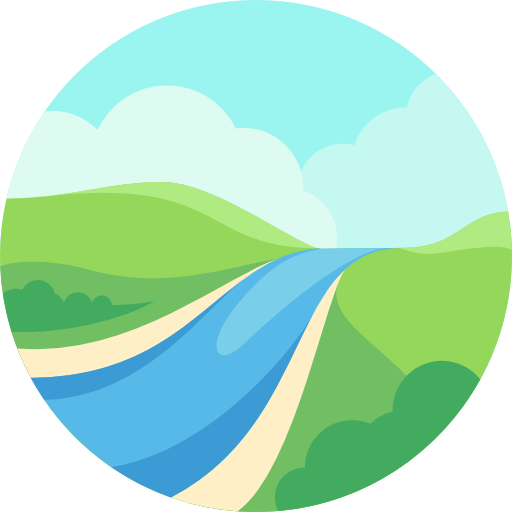 MOONEE PONDS CREEK FLOWS FOR 5KM THROUGH THE CITY OF MELBOURNE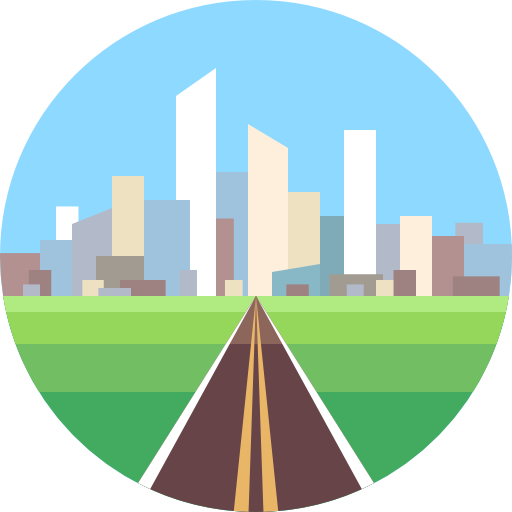 AFTER 2025 URBAN DEVELOPMENT 
WILL ACCELERATE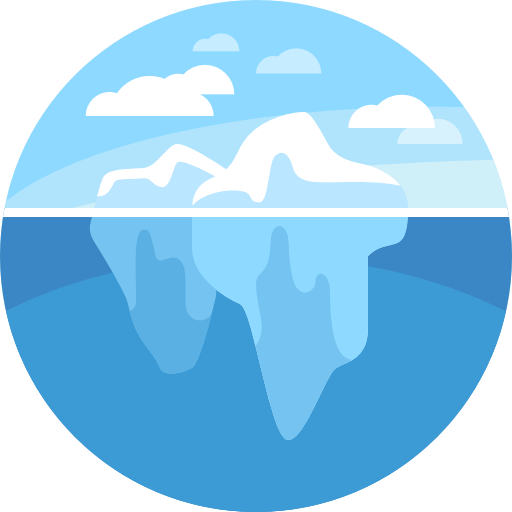 BY 2100 FLOODING RISKS 
INCREASE SIGNIFICANTLYEngagement participation:Engagement participation:Engagement participation:Engagement reach:Engagement reach: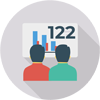 FACE TO FACE CONTRIBUTORS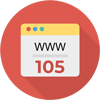 ONLINE SURVEY RESPONDENTS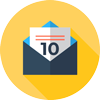 EMAILED 
SUBMISSIONS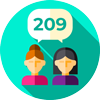 FACE-TO-FACE CONTACTS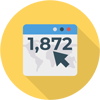 PARTICIPATE MELBOURNE VISITORSSocial media reach:Social media reach:Social media reach:Social media reach:Social media reach: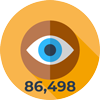 IMPRESSIONS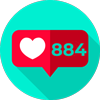 REACTIONS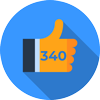 LIKES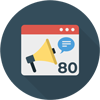 RETWEETS/SHARES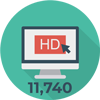 VIDEO VIEWS31 OPPORTUNITIES WERE PRESENTED		WE HEARDNUMBER OF COMMENTSMoonee Ponds Creek Cycling and Walking Trails Length of Creek (M6)Cycling safety and condition improvementsWalking and cycling network improvementsImprove Melbourne connectivityBenefits of prioritising active transportCommunity use, wellbeing and cohesionA variety of positive and negative cycle path comments60Moonee Ponds Creek Forest (B5)Increased biodiversity, wildlife habitat and water quality improvementsA variety of comments discussing urban forest benefits21Travancore Park Creek Naturalisation (W2)Returning the creek to its natural stateA variety of environment improvements topics19The Connected Veloway (M3)Walking and cycling improvementsImproved safety from improved cycle infrastructureCycle connectivity for commutingVehicle reduction and general support	19Redesign of Bridges (W1)Redesign bridges for safetyBetter connections from redesigned bridgesOther topics, including heritage, flooding and human interaction18Macaulay Terraces (OS4)Open space public land for recreation useA variety of environmental and community benefits will be delivered16Native Grassland Restoration (B6)Improved amenity and public enjoymentImproved natural environment, reduced emissions and general support14Expanded Creek Environs (OS3)Improved natural amenityImproved open space, increasingly important as population growsWater management particularly with regard to flooding14Dynon Canal Cycle Link (M2)Enhanced active transport experience through improved cycling and walkingCycle safety improvementsImproved connectivity, encouragement of cycling and reduced emissions13Flemington Bridge Station Connection Upgrade (M1)Improved cycle commuting, connectivity and safetyReduced cycle congestion and better train access13Arden-Macaulay Pedestrian Bridges (M5)Improved connectivity between Melbourne suburbsImprovements to cycling infrastructure and safetyImproved accessible space and general amenity12The Research Wetlands (B8)Restoration of biodiversity and the creek’s natural state10Mt Alexander Road Nature Gateway (W3)Improved amenity and engagement with nature9CityLink Land Bridge (B1)Support for connectivity, some improvement suggestions proposed9Fisherman’s Bend Connection (M4)Improved connections, safety and pedestrians and cycling conditions supported7Moonee Ponds Creek Civic Overflow Route Central (W5)Improvements to access and space provision, flood management, good management needed7Moonee Ponds Creek Art Trail Length of Creek (H1)A colourful space, telling traditional stories and benefiting the whole community7Macaulay Green Links (OS2)Open space and biodiversity improvements7Levees as Places for People (OS1)An enhanced space will improve recreation use and community respect7Expanded Salt Marsh Zone (B3)Support for regeneration of native aquatic plants, integration with other Opportunities6CityLink Water Collection (W10)Improved water management, water quality and improvement to surrounding areas6Novel Habitats (B7)Habitat and biodiversity restoration supported5Docklands Biodiversity Hotspot (B4)A variety of ideas including increased biodiversity, boating, native vegetation restoration5Travancore Park Ponds (W9)Benefits to water management, biodiversity and water open space supported, alternative underground storage suggested5E-Gate Saltmarsh and Mangrove Reserve (B2)Biodiversity benefits, particularly for tidal marine life4Langford Road Linear Stormwater Park (W6)Increased recreation space and biodiversity enhancement for the growing population4E-Gate Stormwater Park (W7)Working with nature to improve wetlands and accommodate flooding4Debneys Water Park (W4)General comments, one supporting Moonee Valley Council design2Levee Banks Water Storage (W8)Environmental sensitivity needed in delivering this Opportunity2Moonee Ponds Creek Mouth – A Community Hotspot (OS5)Natural environment improvements1Community Canvas (H2)One comment opposed wasted energy and light pollution1